LAMPIRAN 1 CONTOH SAMPUL PROPOSALLAMPIRAN 2 CONTOH LEMBAR PENGESAHAN PROPOSALLAMPIRAN 3 CONTOH RENCANA ANGGARAN BIAYA DAN PERHITUNGAN PROFITLAMPIRAN 4 CONTOH FORMAT BIODATA KETUA DAN ANGGOTA LAMPIRAN 5 CONTOH FORMAT BIODATA PEMBIMBINGLAMPIRAN 6 CONTOH FORMAT KESEDIAAN KERJASAMA UKM MITRALAMPIRAN 7 CONTOH FORMAT PERSETUJUAN ORANG TUALAMPIRAN 8 SURAT PERNYATAAN KESEDIAAN PENGEMBALIAN MODAL USAHALAMPIRAN 9 FORMAT LAPORAN KEMAJUANFormat surat keterangan/pernyataan usaha diketahui oleh RT/RW atau pihak yang berwenang  menyesuaikan dari RT/RW setempat.PROPOSALPROGRAM MAHASISWA WIRAUSAHA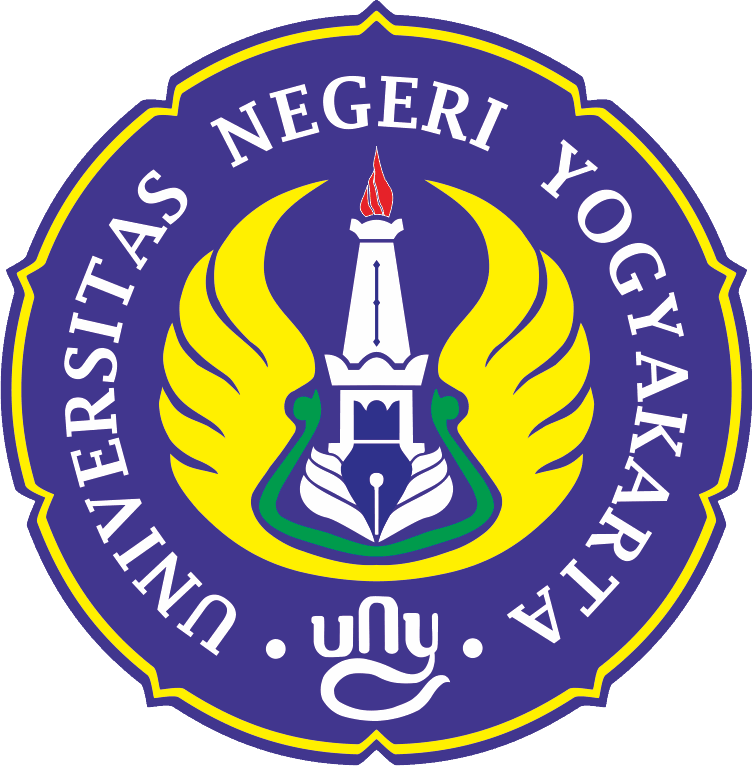 PERINTISAN USAHA JASA LAUNDRYDI DAERAH KARANGMALANGOleh:Kiki Ardiyanti                         (14811134049)Frida Kusumastuti                  (14803241051)Rizka Fitri Prasetyaningsih   (14804244011)FAKULTAS EKONOMIUNIVERSITAS NEGERI YOGYAKARTA2016LEMBAR PENGESAHAN PROPOSALRENCANA ANGGARAN BIAYA DAN PERHITUNGAN PROFITRencana Anggaran BiayaPerkiraan ProfitSaldo AkhirSaldo akhir = B – A 	: ………………………………………………………………….Untuk cicilan utang	: ………………………………………………………………….Untuk Investasi		: …………………………………………………………………BIODATA KETUA/ANGGOTA TIM *)Nama Lengkap	: ........................................................NIM	: ........................................................Semester	: ........................................................Jurusan/Prodi	: ........................................................Fakultas	: ........................................................Riwayat PendidikanPrestasi yang Pernah Diraih..................................................................................................dan seterusnya.Pengalaman Kegiatan Wirausaha..................................................................................................dan seterusnya.Pengalaman Kegiatan Ekstrakurikuler..................................................................................................dan seterusnya.Pengalaman Kegiatan..................................................................................................dan seterusnya.							Yogyakarta, ........................							Mahasiswa, 							..........................................							NIM. ..................................BIODATA PEMBIMBINGNama Lengkap	: ........................................................NIP		: ........................................................Pangkat, gol	: ........................................................Jabatan		: ........................................................Jurusan/Prodi	: ........................................................Fakultas		: ........................................................Riwayat PendidikanPrestasi yang Pernah Diraih..................................................................................................dan seterusnya.Pengalaman Kegiatan Wirausaha..................................................................................................dan seterusnya.Pengalaman Kegiatan Ekstrakurikuler..................................................................................................dan seterusnya.Pengalaman Kegiatan..................................................................................................dan seterusnya.							Yogyakarta, ......................							Pembimbing,							........................................							NIP. ................................SURAT PERNYATAAN KESEDIAAN BEKERJASAMAYang bertanda tangan di bawah ini saya,Atas nama perusahaan, saya menyatakan bersedia menjalin kerjasama dengan kelompok mahasiswa wirausaha dari UNY,Demikian surat ini saya buat agar dapat digunakan sebagaimana mestinya.SURAT PERSETUJUAN ORANG TUA  Yang bertanda tangan di bawah ini saya,Orang tua dari mahasiswa :Memberikan persetujuan kepada anak saya tersebut di atas, untuk mengikuti Program Mahasiswa Wirausaha UNY. Demikian surat ini saya buat agar dapat digunakan sebagaimana mestinya.SURAT PERNYATAAN KESEDIAAN PENGEMBALIAN MODAL USAHAYang bertanda tangan di bawah ini, peserta Program Wirausaha Mahasiswa UNY,Dengan ini menyatakan sanggup mengembalikan modal usaha pada Program Mahasiswa Wirausaha UNY, dengan cara sebagai berikut.Demikian surat pernyataan ini kami buat dengan kesadaran penuh dan tidak ada paksaan dari pihak manapun. Jika kami melanggar pernyataan ini kami bersedia menerima sanksi yang ditetapkan oleh universitas.LAPORAN KEMAJUANPelaksanaProdukPemasaranManajemenKendala/PermasalahanNB: Dilampirkan Laporan Keuangan								Yogyakarta, .............................								Ketua,								(................................................)